Kom på medlemsmöte så berättar vi allt om 
läget inför nästa avtalsrörelse, där Unionen 
förhandlar om framtidens löner och villkor. 
Hur funkar det och hur kan du som medlem vara 
med och påverka vilka krav Unionen ska driva?XX månad kl 00.00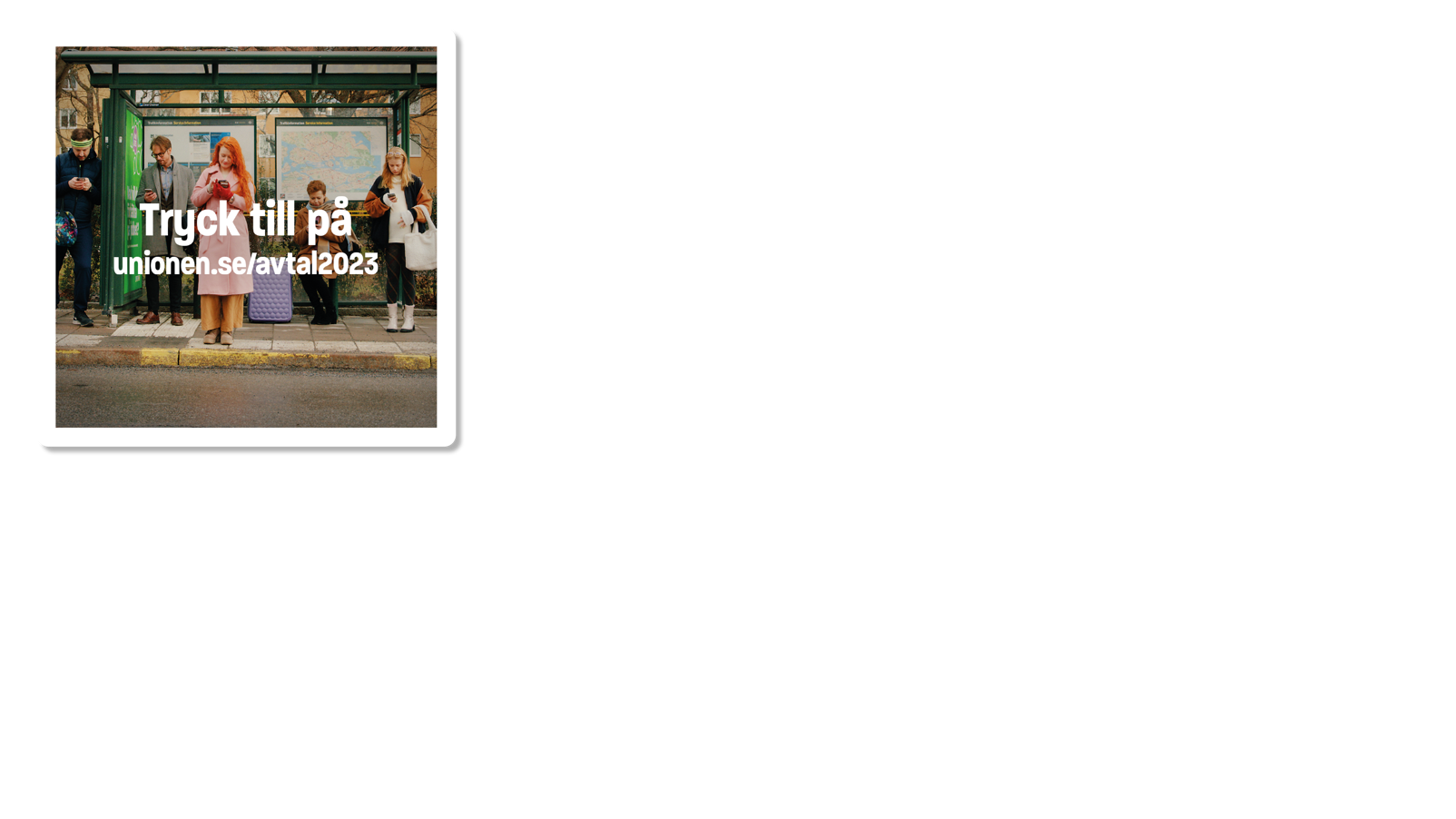 Platsen för aktivitetenHur man anmäler sig, 
vilka från klubben som 
deltar osvKlubben på XXXXX